stabiler als  genauso stabil wie  Steine gerade aufeinander gesetzt	der Mauerwerksverband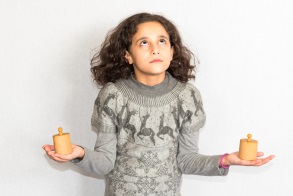 Wir vergleichen Mauern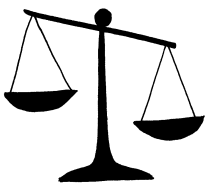 1. Baut aus 12 Bausteinen zwei Türme. Setzt bei einem Turm die Bausteine gerade, beim anderen im Verband.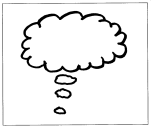 2. Was vermutest du? Welcher Turm ist stabiler? Sprich und lege das passende Kärtchen.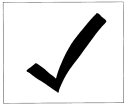 3.Überprüfe: Welcher Turm ist stabiler?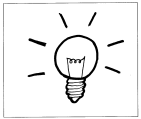 4. Was stellst du fest? Sprich und lege das passende Kärtchen.